Blessed Savior Lutheran ChurchFlorissant, Missouri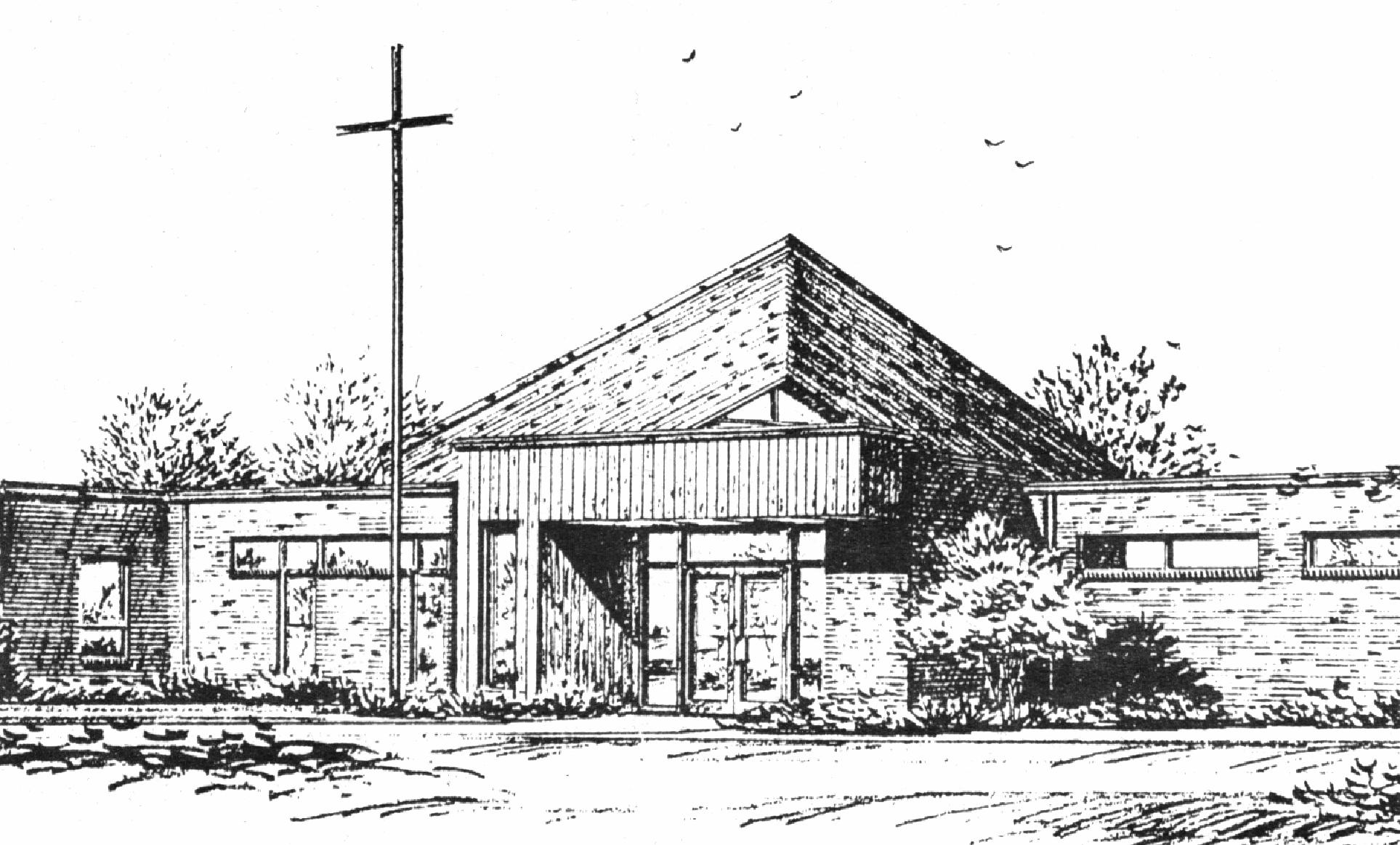 “Empowered by God’s Holy Word,we joyfully share the love of Jesus with all people;through worship, teaching, fellowship,service and witnessing.” Second Sunday after the EpiphanyJanuary 14, 2024The Lutheran Church-Missouri SynodBLESSED SAVIOR LUTHERAN CHURCHTelephone:  831-1300www.blessedsavior-lcms.orgPastor Matthew Roeglin+ + + + + + + + + + + +Second Sunday after the EpiphanySunday, January 14, 2024WE WELCOME YOU to our worship service this morning.  We pray God’s rich blessings upon you as you hear His Word and praise His holy name.  We ask our members and visitors to please use the friendship pad found on the pew.  Kindly hand the friendship pad to the person sitting next to you.  The Ushers will collect them after the service.  Thank You.THIS WORSHIP FOLDER / CHURCH BULLETIN is prepared for your convenience and contains the entire order of worship with all spoken and sung responses.  However, if you are more comfortable using the hymnal, you may use the order of worship found in the front pages of Lutheran Service Book where all the melodies are shown for the sung responses of the congregation.Divine Service 1						p.151Greeting of Peace  The people may greet one another in the name of the Lord, saying, “Peace be with you,” as a sign of reconciliation and of the unity of the Spirit in the bond of peace. (Matt. 5:22-24; Eph. 4:1-3).	Opening Hymn “When Morning Gilds the Skies”	# 725StandConfession and Absolution				p.151The sign of the cross may be made by all in remembrance of their Baptism.P	In the name of the Father and of the T Son and of the Holy Spirit.C	Amen.P	If we say we have no sin, we deceive ourselves, and the truth is not in us.C	But if we confess our sins, God, who is faithful and just, will forgive our sins and cleanse us from all unrighteousness.Silence for reflection on God’s Word and for self-examination.P	Let us then confess our sins to God our Father.C	Most merciful God, we confess that we are by nature sinful and unclean. We have sinned against You in thought, word, and deed, by what we have done and by what we have left undone. We have not loved You with our whole heart; we have not loved our neighbors as ourselves. We justly deserve Your present and eternal punishment. For the sake of Your Son, Jesus Christ, have mercy on us. Forgive us, renew us, and lead us, so that we may delight in Your will and walk in Your ways to the glory of Your holy name. Amen.P	Almighty God in His mercy has given His Son to die for you and for His sake forgives you all your sins. As a called and ordained servant of Christ, and by His authority, I therefore forgive you all your sins in the name of the Father and of the T Son and of the Holy Spirit.C	Amen.StandService of the WordIntroit	Psalm 40:1–5; antiphon: vv. 10a, b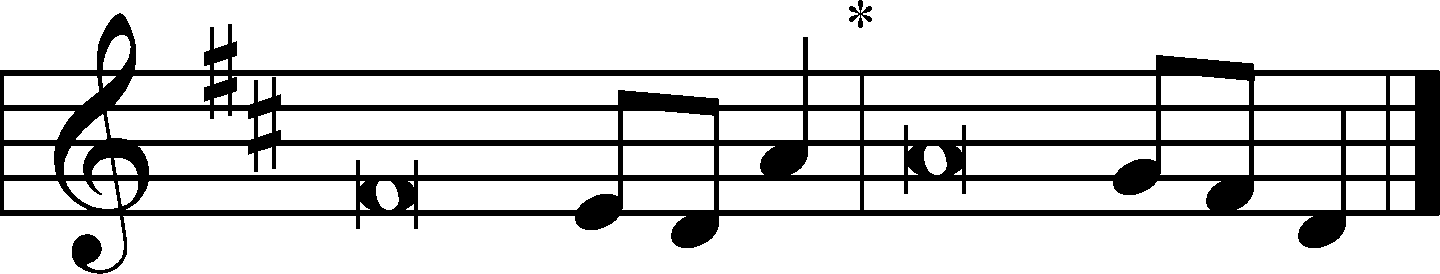 I have not hidden your deliverance with- | in my heart;*
	I have spoken of your faithfulness and your sal- | vation;
I waited patiently | for the Lord;*
	he inclined to me and | heard my cry.
He drew me up from the pit of destruction, out of the | miry bog,*
	and set my feet upon a rock, making my | steps secure.
He put a new song in my mouth, a song of praise | to our God.*
	Many will see and fear, and put their trust | in the Lord.
Blessèd is the man who makes the | Lord his trust,*
	who does not turn to the proud, to those who go astray af- | ter a lie!
You have multiplied, O Lord my God, your wondrous deeds and your thoughts toward us; none can com- | pare with you!*
	I will proclaim and tell of them, yet they are more than | can be told.
Glory be to the Father and | to the Son
	and to the Holy | Spirit;
as it was in the be- | ginning,
	is now, and will be forever. | Amen.
I have not hidden your deliverance with- | in my heart;*
	I have spoken of your faithfulness and your sal- | vation.Kyrie	p. 152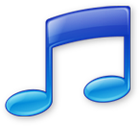 A	In peace let us pray to the Lord.C	Lord, have mercy.A	For the peace from above and for our salvation let us pray to the Lord.C	Lord, have mercy.A	For the peace of the whole world, for the well-being of the Church of God, and for the unity of all let us pray to the Lord.C	Lord, have mercy.A	For this holy house and for all who offer here their worship and praise let us pray to the Lord.C	Lord, have mercy.A	Help, save, comfort, and defend us, gracious Lord.C	Amen.Gloria in Excelsis	p. 154A	Glory to God in the highest, and peace to His people on earth.C	Lord God, heavenly king, almighty God and Father:We worship You, we give You thanks, we praise You for Your glory.Lord Jesus Christ, only Son of the Father, Lord God, Lamb of God:You take away the sin of the world; have mercy on us.You are seated at the right hand of the Father; receive our prayer.For You alone are the Holy One, You alone are the Lord,You alone are the Most High, Jesus Christ, with the Holy Spirit,in the glory of God the Father. Amen.Salutation and Collect of the DayP	The Lord be with you.C	And also with you.P	Let us pray.            C	Almighty and everlasting God, who governs all things in heaven and on earth, mercifully hear the prayers of Your people and grant us Your peace through all our days; through Jesus Christ, Your Son, our Lord, who lives and reigns with You and the Holy Spirit, one God, now and forever.  Amen.SitOld Testament Reading	1 Samuel 3:1–20     1The young man Samuel was ministering to the Lord under Eli. And the word of the Lord was rare in those days; there was no frequent vision.     2At that time Eli, whose eyesight had begun to grow dim so that he could not see, was lying down in his own place. 3The lamp of God had not yet gone out, and Samuel was lying down in the temple of the Lord, where the ark of God was.     4Then the Lord called Samuel, and he said, “Here I am!” 5and ran to Eli and said, “Here I am, for you called me.” But he said, “I did not call; lie down again.” So he went and lay down.     6And the Lord called again, “Samuel!” and Samuel arose and went to Eli and said, “Here I am, for you called me.” But he said, “I did not call, my son; lie down again.” 7Now Samuel did not yet know the Lord, and the word of the Lord had not yet been revealed to him.     8And the Lord called Samuel again the third time. And he arose and went to Eli and said, “Here I am, for you called me.” Then Eli perceived that the Lord was calling the young man. 9Therefore Eli said to Samuel, “Go, lie down, and if he calls you, you shall say, ‘Speak, Lord, for your servant hears.’” So Samuel went and lay down in his place.     10And the Lord came and stood, calling as at other times, “Samuel! Samuel!” And Samuel said, “Speak, for your servant hears.” 11Then the Lord said to Samuel, “Behold, I am about to do a thing in Israel at which the two ears of everyone who hears it will tingle. 12On that day I will fulfill against Eli all that I have spoken concerning his house, from beginning to end. 13And I declare to him that I am about to punish his house forever, for the iniquity that he knew, because his sons were blaspheming God, and he did not restrain them. 14Therefore I swear to the house of Eli that the iniquity of Eli’s house shall not be atoned for by sacrifice or offering forever.”     15Samuel lay until morning; then he opened the doors of the house of the Lord. And Samuel was afraid to tell the vision to Eli. 16But Eli called Samuel and said, “Samuel, my son.” And he said, “Here I am.” 17And Eli said, “What was it that he told you? Do not hide it from me. May God do so to you and more also if you hide anything from me of all that he told you.” 18So Samuel told him everything and hid nothing from him. And he said, “It is the Lord. Let him do what seems good to him.”     19And Samuel grew, and the Lord was with him and let none of his words fall to the ground. 20And all Israel from Dan to Beersheba knew that Samuel was established as a prophet of the Lord. A	This is the Word of the Lord.C	Thanks be to God.Gradual	Psalm 117:1–2a; 96:8C Praise the Lord, all nations!  Extol him, all peoples!
For great is his steadfast love toward us, and the faithfulness of the Lord endures forever.  Ascribe to the Lord the glory due his name; bring an offering, and come into his courts!Epistle	1 Corinthians 6:12–20     12“All things are lawful for me,” but not all things are helpful. “All things are lawful for me,” but I will not be enslaved by anything. 13“Food is meant for the stomach and the stomach for food”—and God will destroy both one and the other. The body is not meant for sexual immorality, but for the Lord, and the Lord for the body. 14And God raised the Lord and will also raise us up by his power. 15Do you not know that your bodies are members of Christ? Shall I then take the members of Christ and make them members of a prostitute? Never! 16Or do you not know that he who is joined to a prostitute becomes one body with her? For, as it is written, “The two will become one flesh.” 17But he who is joined to the Lord becomes one spirit with him. 18Flee from sexual immorality. Every other sin a person commits is outside the body, but the sexually immoral person sins against his own body. 19Or do you not know that your body is a temple of the Holy Spirit within you, whom you have from God? You are not your own, 20for you were bought with a price. So glorify God in your body.A	This is the Word of the Lord.C	Thanks be to God.StandAlleluia and Verse	p. 156C	Alleluia.Lord, to whom shall we go?You have the words of eternal life.Alleluia, alleluia.Holy Gospel	John 1:43–51P	The Holy Gospel according to St. John, the first chapter.C	Glory to You, O Lord.     43The next day Jesus decided to go to Galilee. He found Philip and said to him, “Follow me.” 44Now Philip was from Bethsaida, the city of Andrew and Peter. 45Philip found Nathanael and said to him, “We have found him of whom Moses in the Law and also the prophets wrote, Jesus of Nazareth, the son of Joseph.” 46Nathanael said to him, “Can anything good come out of Nazareth?” Philip said to him, “Come and see.” 47Jesus saw Nathanael coming toward him and said of him, “Behold, an Israelite indeed, in whom there is no deceit!” 48Nathanael said to him, “How do you know me?” Jesus answered him, “Before Philip called you, when you were under the fig tree, I saw you.” 49Nathanael answered him, “Rabbi, you are the Son of God! You are the King of Israel!” 50Jesus answered him, “Because I said to you, ‘I saw you under the fig tree,’ do you believe? You will see greater things than these.” 51And he said to him, “Truly, truly, I say to you, you will see heaven opened, and the angels of God ascending and descending on the Son of Man.”P	This is the Gospel of the Lord.C	Praise to You, O Christ.Apostles’ Creed	p.159C	I believe in God, the Father Almighty,     maker of heaven and earth.And in Jesus Christ, His only Son, our Lord,     who was conceived by the Holy Spirit,     born of the virgin Mary,     suffered under Pontius Pilate,     was crucified, died and was buried.     He descended into hell.     The third day He rose again from the dead.     He ascended into heaven     and sits at the right hand of God the Father Almighty.     From thence He will come to judge the living and the dead.I believe in the Holy Spirit, the holy Christian     Church, the communion of saints, the     forgiveness of sins, the resurrection of the     body, and the life T everlasting. Amen.SitMite BoxChildren's MessageSermon Hymn “The Only Son from Heaven”	# 402SermonOfferingStandOffertory	p. 159C	What shall I render to the Lord for all His benefits to me?  I will offer the sacrifice of thanksgiving and will call on the name of the Lord.  I will take the cup of salvation and will call on the name of the Lord.  I will pay my vows to the Lord now in the presence of all His people, in the courts of the Lord’s house, in the midst of you, O Jerusalem.Prayer of the ChurchAfter each petition of the prayers:  After the final petition:Lord’s PrayerC	Our Father who art in heaven, hallowed be Thy name,     Thy kingdom come, Thy will be done on earth     as it is in heaven; give us this day our daily     bread; and forgive us our trespasses as we     forgive those who trespass against us, and lead     us not into temptation, but deliver us from evil.For Thine is the kingdom and the power and the glory forever and ever. Amen.Benediction	p. 166P	The Lord bless you and keep you.The Lord make His face shine on you and be gracious to you.The Lord look upon you with favor and T give you peace.C	Amen.Closing Hymn “Take My Life and Let It Be”	# 783AcknowledgmentsUnless otherwise indicated, Scripture quotations are from the ESV® Bible (The Holy Bible, English Standard Version®), copyright © 2001 by Crossway, a publishing ministry of Good News Publishers. Used by permission. All rights reserved.Created by Lutheran Service Builder © 2024 Concordia Publishing House.Announcements      After the announcements, please stand for the closing Doxology.Doxology				 			  #805Praise God, from whom all blessings flow; Praise Him, all creatures here below; Praise Him above, ye heav’nly host: Praise Father, Son, and Holy Ghost.  Amen.Go and Serve the LordAcknowledgments Unless otherwise indicated, all scripture quotations are from The Holy Bible, English Standard Version, copyright © 2001 by Crossway Bibles, a division of Good News Publishers. Used by permission. All rights reserved.  Created by Lutheran Service Builder © 2006 Concordia Publishing House.The Liturgist & Preacher: 	     Pastor Matthew RoeglinThe Acoloyte:                                                           Sunday 9:30 a.m. Madalyn BeachThe Sound System:  	Bradley Taylor & Justin Grimes	The Organist:	Mrs. Donna Boyd Altar Flowers- are placed by Ray & Cheryl Ehrhard in celebration of their 46th wedding anniversary and for the many blessings God has bestowed upon them.  BLESSED SAVIOR’S CALENDARJanuary 14, 2024 – January 21, 2024TODAY:	8:15 a.m. Adult Bible Study – McKennaSunday	9:30 a.m. Worship Service Mite Box	10:45 a.m. Adult Bible Study w/Pastor, 	Sunday School & High SchoolJan. 14	11:30 a.m. Voter’s AssemblyMONDAY: 	 Jan. 15	 TUESDAY:         	Jan. 16	WEDNESDAY:	   2:30 p.m. Pastor’s Adult Bible StudyJan. 17	   6:00 p.m. Bible Study (McKenna)THURSDAY:	  	Jan. 18         	  FRIDAY:	Jan. 19	Pastor – Day with familySATURDAY:       Jan. 20	NEXT	8:15 a.m. Adult Bible Study (McKenna)SUNDAY           9:30 a.m. Worship Service with Holy Communion  	10:45 a.m. Adult Bible Class (Pastor)Jan. 21	10:45 a.m. Sunday School & High SchoolPrayers for our Church and Community Week of Jan. 14, 2024. Each week we pray for members of our Church and our Community.  At the end of the service the Ushers will pass out the new prayer list.  2024 Offering Envelopes – are on the table in back of church.2024 Altar Flower Chart – is up in the back of church.  Flowers are $45.00 (2).  Portals of Prayer – for January thru March are now available in the entrance of the church.2024 Lutheran Witness – you can sign up in fellowship hall if you would like the subscription.  The cost is $20.65/year.  Jan. 14           2nd Sunday after the Epiphany     1 Cor. 6:19–20  “You are not your own, for you were bought with a price. So glorify God in your body.” God owns everything, including our very selves. We were made to serve Him and glorify Him and will never truly be happy or find our fulfillment until we learn that lesson. Jesus has redeemed us and brought us back into the kingdom of the Father, and that has set us free to serve Him in joy, generosity, liberty and faith.
Our Response to God’s Love – Jan. 7, 2024General Offerings….				$  2,652.10		                   Misc. – Initial Offerings                          	$       15.00Total response for week of: Jan 7, 2024	$  2,667.10   Weekly Budget Needed			$- 3,800.00				Deficit		$- 1,132.90Blessings Upon BlessingsAnniversary Campaign- Update                                       Wk of 12/31                               YTDDebt Reduction           $     110.00                                $  3,960.00Improvement/Banners $        0.00                          	      $  1,535.00                                     $        0.00                               $   5,495.00Our Special Prayers and IntercessionsServing in our Armed Forces – Andrew Mack, Paul Hackett, Jay Warren, Michael Rice, Caleb McElyea, Jeff Throgmorton, Adam Guercio, Chance Glover, Cody Guercio, Danny Chung, Zayne Glatz, Alanna Kreppert, James Adelhardt, Sean Bentrup, Wesley Peach, Jordan Rolf, Anne Heintzelman, Austin Dreckshage, Ken Leppert II, Shelby Croghan & Richard Vengels.  *Please note: Those who are named in our special prayers and intercessions list are placed there by members of our congregation.  St. Paul tells us in 1Timothy 2:1-2:  “I urge, then, first of all, that requests, prayers, intercessions and thanksgivings be made for everyone – for kings and all those in authority, that we may live peaceful and quiet lives in all godliness and holiness. This is good, and pleases God our Savior.”  Those named remain joyfully in our prayers until the person who requested our prayers removes them or until the Lord resolves their need.  Therefore, as St. Paul tells us in Philippians 4:6 “Do not be anxious about anything, but in everything, by prayer and petition, with thanksgiving, present your request to God.PLord, In Your mercy.CHear our prayer.POne God, now and forever.CAmen.